Конструирование из картона и втулки «Березка»Материал: картон, втулка, салфетки, клей, гуашь, кисточки, стаканчик с водой.Здравствуй, дружок! Отгадай загадку:Что за дерево такое:Клейкие почки,Зелёные листочки,С белой корой,Стоит под горой. (Берёза)Ни в одной стране нет столько берёз, как у нас. Берёза – это символ России. На Руси всегда любили белоствольную красавицу, ее называли деревом счастья, считали символом девичьей нежности и красоты. Березку можно узнать в любое время года по белому стволу и черным пятнышкам на нем. Верхний белый слой коры березы называется береста. Березку можно встретить: в лесу, на поляне, около дома, в парке. Лес, где растут одни березы, называется  -  березовая роща или березняк. Береза – щедрое и доброе дерево. Издавна люди плели из березы лапти, лукошки и туески для ягод и грибов, делали берестяные ложки. Из веток делают метлы и веники, из древесины фанеру, мебель, прочные лыжи. Из ее древесины получают медицинский активированный уголь и деготь. Березовые веники заряжают бодростью, прибавляют сил и здоровья. Береза лечила и лечит людей от многих заболеваний. В медицине используют почки березы, листья и сок. Береза – очень красивое ценное дерево, поэтому мы должны беречь и заботиться о ней.Как мы можем помочь сберечь нашу красавицу березу? (Беречь от пожаров, не вырубать леса, не делать надписи, залечивать раны). Хочешь сделать березку своими руками? Тогда приступим.1 шаг. Раскрашиваем втулку белой гуашью, рисуем черные полосы - это ствол дерева. 2 шаг. Из картона  вырезаем крону для дерева.3 шаг. Раскрашиваем  крону зеленой гуашью.4 шаг. Из салфеток делаем комочки – это листики березки. 5 шаг. Приклеиваем  листики – комочки  к кроне и раскрашиваем их.6 шаг. В стволе основе, с двух боков делаем разрезы по 3 см, вставляем крону дерева.Наша красавица березка готова!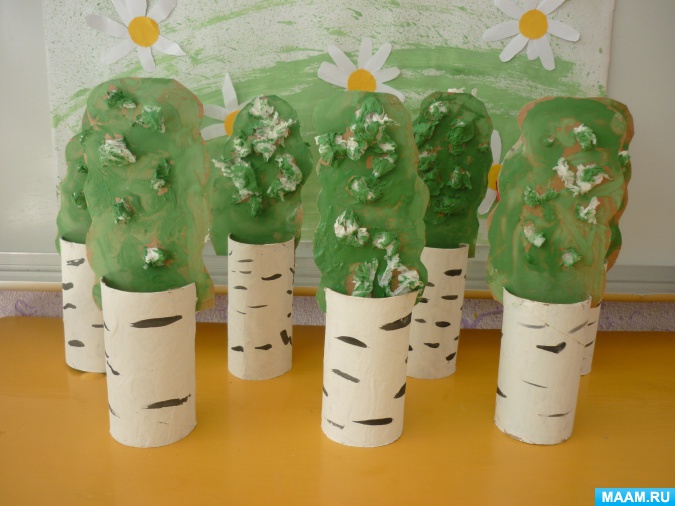 